О внесении изменений в решениеВеремейского сельского Совета депутатов от 29 декабря 2022г. № 28-2        На основании пункта 2 статьи 122 Бюджетного кодекса Республики Беларусь, Веремейский  сельский Совет депутатов РЕШИЛ:1. Внести в решение Веремейского сельского Совета депутатов от 29 декабря 2022 г. № 28-2 «О бюджете сельсовета на 2023 год» следующие изменения:1.1. приложения 2-3 к этому решению изложить в следующей редакции (прилагаются).2. Настоящее решение вступает в силу со дня его принятия.Заместитель председателя Веремейского сельского Совета депутатов					Е.М. СтахановаРасходы бюджета сельсовета по функциональнойклассификации расходов бюджета по разделам,подразделам и видам расходов                                                                                                       рублейРаспределение бюджетных назначений пораспорядителям бюджетных средств всоответствии с ведомственной классификациейрасходов бюджета сельсовета и функциональнойклассификацией расходов бюджета                                                                                                           рублейЧЭРЫКАўСКI РАЁННЫСАВЕТ ДЭПУТАТАўВЕРАМЕЙСКI СЕЛЬСКІСАВЕТ ДЭПУТАТАўДВАЦЦАТЬ ВОСЬМАГА СКЛIКАННЯРАШЭННЕ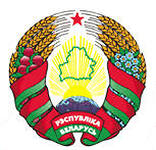 ЧЕРИКОВСКИЙ РАЙОННЫЙсОВЕТ ДЕПУТАТОВВЕРЕМЕЙСКИЙ СЕЛЬСКИЙСОВЕТ ДЕПУТАТОВДВАДЦАТЬ ВОСЬМОГО СОЗЫВАРЕШЕНИЕ29 июня 2023 г. № 30-3аг.Верамейкіаг.Веремейки«Приложение 2к решению Веремейского сельского Совета депутатов29.12.2022 № 28-2(в редакции решения Веремеского сельского Совета депутатов29.06.2023 № 30-3)НаименованиеРазделПодразделВидСумма12345ОБЩЕГОСУДАРСТВЕННАЯ ДЕЯТЕЛЬНОСТЬ010000106 179,00Государственные органы общего назначения010100104 915,00Органы местного управления и самоуправления010104104 915,00Резервные фонды0109000,00Резервные фонды местных исполнительных и распорядительных органов0109040,00Другая общегосударственная деятельность0110001 264,00Иные общегосударственные вопросы0110031 264,00ЖИЛИЩНО-КОММУНАЛЬНЫЕ УСЛУГИ И ЖИЛИЩНОЕ СТРОИТЕЛЬСТВО06000023 800,00Благоустройство населенных пунктов06030023 800,00ВСЕГО расходов000000129 979,00«Приложение 3к решению Веремейского сельского Совета депутатов29.12.2022 № 28-2(в редакции решения Веремейского сельского Совета депутатов29.06.2023 № 30-3)НаименованиеГлаваРазделПодразделВидСумма123456Веремейский сельский исполнительный комитет 10000000129 979,00ОБЩЕГОСУДАРСТВЕННАЯ ДЕЯТЕЛЬНОСТЬ10010000106 179,00Государственные органы общего назначения10010100104 915,00Органы местного управления и самоуправления10010104104 915,00Резервные фонды100109000,00Резервные фонды местных исполнительных и распорядительных органов100109040,00Другая общегосударственная деятельность100110001 264,00Иные общегосударственные вопросы100110031 264,00ЖИЛИЩНО-КОММУНАЛЬНЫЕ УСЛУГИ И ЖИЛИЩНОЕ СТРОИТЕЛЬСТВО1006000023 800,00Благоустройство населенных пунктов1006030023 800,00ВСЕГО расходов000000000129 979,00